В соответствии со статьей 78.1 Бюджетного кодекса Российской Федерации, статьей 31.1 Федерального закона от 12.01.1996 № 7-ФЗ «О некоммерческих организациях», Федеральным законом от 21.12.1994 № 69-ФЗ «О пожарной безопасности», статьей 11 Федеральным законом от 06.05.2011 № 100-ФЗ «О добровольной пожарной охране», Федеральным законом от 06.10.2003 № 131-ФЗ «Об общих принципах организации местного самоуправления в Российской Федерации», постановлением Правительства Российской Федерации от 18.09.2020 № 1492 «Об общих требованиях к нормативным правовым актам, муниципальным правовым актам, регулирующим предоставление субсидий, в том числе грантов в форме субсидий, юридическим лицам, индивидуальным предпринимателям, а также физическим лицам - производителям товаров, работ, услуг, и о признании утратившими силу некоторых актов Правительства Российской Федерации и отдельных положений некоторых актов Правительства Российской Федерации», в целях оказания содействия деятельности общественных организаций в области пожарной безопасности, постановляю:1. Внести изменения в постановление администрации муниципального образования Соль-Илецкий городской округ 29.11.2021 № 2555-п «Об утверждении порядка предоставления субсидий из бюджета муниципального образования Соль-Илецкий городской округ общественным объединениям пожарной охраны выполняющим работы по обеспечению первичных мер пожарной безопасности на территории муниципального образования Соль-Илецкий городской округ»:1.1. В приложении № 1 к постановлению:пункт 36. раздела IV. изложить в новой редакции:«36. В случае отказа победителей отбора от заключения соглашения либо нарушения ими указанного в пункте 35 настоящего Порядка срока его заключения такие победители отбора признаются уклонившимися от заключения соглашения и утрачивают право на получение субсидий.В случае признания победителя отбора уклонившимся от заключения соглашения субсидия предоставляется следующему по порядку участнику отбора (при наличии его согласия), при условии, что ему было отказано в предоставлении субсидии в связи с отсутствием лимитов бюджетных обязательств. Согласие может быть выражено как на бумажном носителе, так и в электронной форме (при наличии технической возможности) с применением усиленной квалифицированной электронной подписи руководителя организации, направленное в адрес администрации.Победитель отбора, заключивший в установленный в пункте 35 настоящего Порядка срок соглашение, признаются получателем субсидии.»;пункт 43. раздела VI. изложить в новой редакции:«43. В случае невозврата получателями субсидий средств, указанном в пункте 40 настоящего Порядка, в бюджет городского округа их взыскание осуществляется в порядке, установленном законодательством Российской Федерации.».2. Контроль за исполнением данного постановления возложить на и.о. заместителя главы администрации муниципального образования Соль-Илецкий городской округ по социальным вопросам Абубакирову Л.А.3. Постановление вступает в силу после его официального опубликования (обнародования).Глава муниципального образованияСоль-Илецкий городской округ                                                      В.И. ДубровинРазослано: Прокуратура Соль-Илецкого района, отдел по делам ГО, ПБ и ЧС, организационный отдел, финансовое управление, комитет экономического анализа и прогнозирования, МКУ «ЦУО»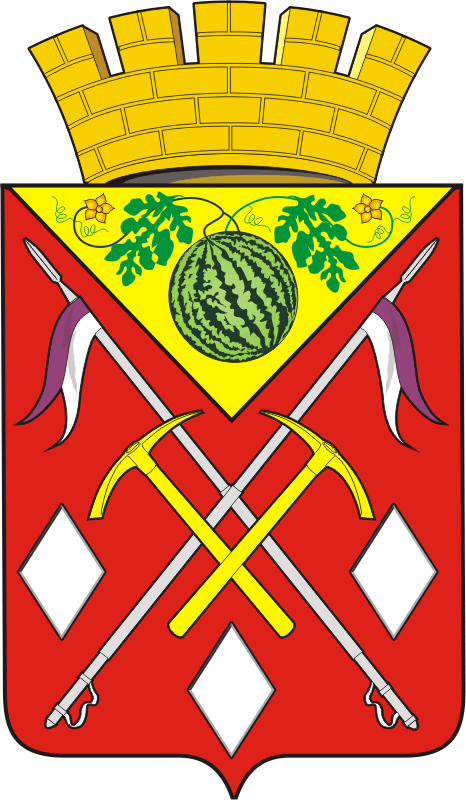 АДМИНИСТРАЦИЯМУНИЦИПАЛЬНОГО ОБРАЗОВАНИЯСОЛЬ-ИЛЕЦКИЙГОРОДСКОЙ ОКРУГОРЕНБУРГСКОЙ ОБЛАСТИПОСТАНОВЛЕНИЕ14.01.2022 № 48-пО внесении изменений в постановление администрации муниципального образования Соль-Илецкий городской округ от 29.11.2021 № 2555-п «Об утверждении порядка предоставления субсидий из бюджета муниципального образования Соль-Илецкий городской округ общественным объединениям пожарной охраны выполняющим работы по обеспечению первичных мер пожарной безопасности на территории муниципального образования Соль-Илецкий городской округ»